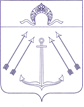 СОВЕТ ДЕПУТАТОВ ПОСЕЛЕНИЯ КОКОШКИНО В ГОРОДЕ МОСКВЕ	________________________________________________________________РЕШЕНИЕот 28 июня 2021 года № 176/4Об утверждении Положения о наградах поселения Кокошкино в городе Москве      В соответствии с Федеральным законом от 06.10.2003 № 131-ФЗ "Об общих принципах организации местного самоуправления в Российской Федерации", руководствуясь ст. 8 Закона города Москвы от 06.11.2002 г. № 56 «Об организации местного самоуправления в городе Москве», Уставом  поселения Кокошкино, в целях поощрения граждан, коллективов предприятий, учреждений, организаций независимо от форм собственности и органов местного самоуправления за заслуги в развитии и повышении экономического и духовного потенциала поселения Кокошкино, Совет депутатов поселения Кокошкино в городе Москве решил:      1. Утвердить Положение о наградах поселения Кокошкино в городе Москве (Приложение).      2. Настоящее решение вступает в силу со дня его опубликования.      3. Опубликовать настоящее решение в информационном бюллетене администрации поселения Кокошкино и разместить на официальном сайте администрации поселения Кокошкино в информационно-телекоммуникационной сети «Интернет».Глава поселения Кокошкино		                                  Е.В. Сорокин                                                      Приложениек решению Совета депутатов                                                                      поселения Кокошкино                                                                      от 28.06.2021 № 176/4Положениео наградах поселения Кокошкино в городе МосквеНастоящее Положение разработано в соответствии с  Федеральным законом  от 06.10.2003 № 131-ФЗ «Об общих принципах организации местного самоуправления в Российской Федерации», руководствуясь ст. 8 Закона города Москвы от 06.11.2002 № 56 «Об организации местного самоуправления в городе Москве»,  Уставом поселения Кокошкино, и определяет цели, принципы и механизмы поощрения граждан, коллективов предприятий, учреждений, организаций независимо от форм собственности и органов местного самоуправления (далее организации) за заслуги в развитии и повышении экономического и духовного потенциала поселения Кокошкино, улучшение условий жизни жителей и повышение престижа поселения Кокошкино. 1. Общие положения1.1. Награды поселения Кокошкино являются формой поощрения за деятельность, направленную на благополучие поселения, рост благосостояния его населения, высокое профессиональное мастерство и многолетний труд, признание выдающихся заслуг в сфере общественной и государственной деятельности по защите прав человека, развитию экономики, науки, техники, культуры и искусства, за значительный вклад в области образования, в охрану окружающей среды и обеспечение экологической безопасности, за иную деятельность, способствующую развитию поселения Кокошкино.2. Награды поселения Кокошкино в городе Москве         2.1. К наградам поселения Кокошкино в городе Москве относятся:        - почётная грамота;       - благодарность;       - ценный подарок; 2.2. Ценными подарками являются: наручные часы, фотоаппарат, электронная книга, электронный планшет и др.2.3. Стоимость ценного подарка определяется Советом депутатов поселения Кокошкино и не может превышать 4 000 рублей.3. Порядок награждения     3.1. Основаниями для награждения являются:     - значительные трудовые, производственные достижения, заслуги в сфере общественной деятельности;      - значительный вклад в реализацию программ социально-экономического развития поселения Кокошкино;внесение пожертвований на социальную поддержку малообеспеченных  граждан, строительство и реконструкцию больниц, школ, культурных и спортивных клубов и других социально важных объектов и памятников культуры поселения;    - значительные успехи в организации предпринимательской деятельности;    - содействие деятельности правоохранительных органов;    - занятие призовых мест в конкурсах, соревнованиях, проводимых в поселении.     Решение о награждении может быть приурочено к юбилейным датам, государственным и городским праздникам.      3.2 Ходатайство о награждении вносится на рассмотрение организациями, расположенными на территории поселения, независимо от их организационно-правовых форм и форм собственности, органами местного самоуправления поселения, а также действующими на его территории государственными органами и общественными организациями.       Ходатайство о награждении должно содержать обоснования представления к награждению.      3.3. Награждение почетной грамотой, объявление благодарности, вручение ценных подарков осуществляется в обстановке торжественности и гласности главой поселения Кокошкино, или по его поручению иным лицом.       3.4. Информация о награждении почетной грамотой, объявлении благодарности подлежит размещению в средствах массовой информации.       3.5. При утрате наград дубликаты не выдаются.                                          4. Заключительные положения      4.1. Организационно-техническое обеспечение вопросов, связанных с награждением, осуществляет администрация поселения Кокошкино. Учет ценных подарков отражается в книге учета движения ценных подарков в соответствии с правилами бухгалтерского учета.     4.2. Расходы, связанные с реализацией настоящего Положения, осуществляются за счет средств бюджета поселения Кокошкино.  